Rainbow Learning Enrichment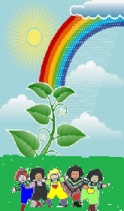 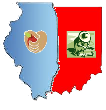 Essential Qualifications Program Support Coordinator Education:Minimum of a high school diploma or equivalent with course work in business and/or word processing. Experience:	A minimum of one year in a similar position. Beginner's level proficiency in Microsoft Word or Word Perfect 6.1, Windows, and Lotus or Excel. Demonstrably congenial inter-personal skills, including comfort greeting strangers. A clearly understandable speaking voice and use of proper telephone etiquette. Preferred bi-lingual, Have knowledge and experience in the philosophy and practices of Head Start (or comparable child development programs), early childhood education, developmentally appropriate practice, and bilingual education; Spanish and English. Ability to resolve problems to direct visitors or callers to the appropriate person, or to help the visitor or caller. Must be courteous, articulate, well-organized in the work setting, punctual, able to complete tasks promptly, and able to perform tasks with minimal supervision. Must be willing to work a flexible, schedule occasionally.Demonstrates understanding of the principles &  practices of Early Childhood Development.  Familiarity with community resources. Experience organizing and managing multiple responsibilities under pressure and documenting extensive information. Good interpersonal and communication skills, including the ability to work as part of a team, Bilingual (Spanish/English) preferred.Additional Requirements:Regular access to a reliable vehicle, vehicle insurance, and a current Illinois driver's license. Ability to pass a health examination and criminal background check. Successful experience working in a team setting. Experience successfully and respectfully working with a culturally diverse staff and clients.Ability to present a positive image of the organization to members of the community. Visual and auditory acuity within professionally determined normal ranges, with correction if needed. Manual dexterity sufficient to operate office equipment, including but not limited to: computer, telephone, fax machine, copier, and tape recorder. Must be able to travel, enter and exit a vehicle without assistance, and withstand exposure to adverse weather conditions. Working Conditions:This is a seasonal employment, running from June – October.  Trainings (which might involve travel out of the area) are required previous and during opening of  the centerTasks that involve possible exposure to blood, bodily fluids or tissues. Job requires of mobility for long period of times without assistant. as well as stooping, squatting, and running;Must be able to lift 55 pounds;Must be able enter and exit a vehicle without assistance, and withstand exposure to adverse weather conditions.You might be required to work at either or both of our two centers (Sheldon IL / Kankakee IL)Benefits:Competitive wages (according to qualifications), Unemployment, Sick and Holiday PayThe qualifications listed above are guidelines for selection purposes; alternative qualifications may be substituted with DHS approval.